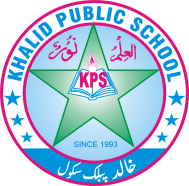 Q) :4 Write the answers.       /10    Q)1.  Compare how the stem of big trees  are different from small trees?Ans________________________________________________________________________________________________________________________________________________________________________________Q)2 why are plants called produces? Ans:_______________________________________________________________________________________________________________________________________________________________________________Q)3 write some uses of metals?Ans:_______________________________________________________________________________________________________________________________________________________________________________Q)4 Define transfermission of energy with two examples?Ans_______________________________________________________________________________________________________________________________________________________________________________Q)5 list the components of a circuit?Ans:_____________________________________________________________________________________________________________________________________________________________________________Q:5  What kind of energy is stored in these objects?   /5   Objects.                               Type of energy   Battery of UPS:.      ____________________________ Parachute:.  ____________________________ banana : ____________________________spring ____________________________coal: ____________________________Q:6 Mentioned the names of each level of organisms in the given Food chain.     /5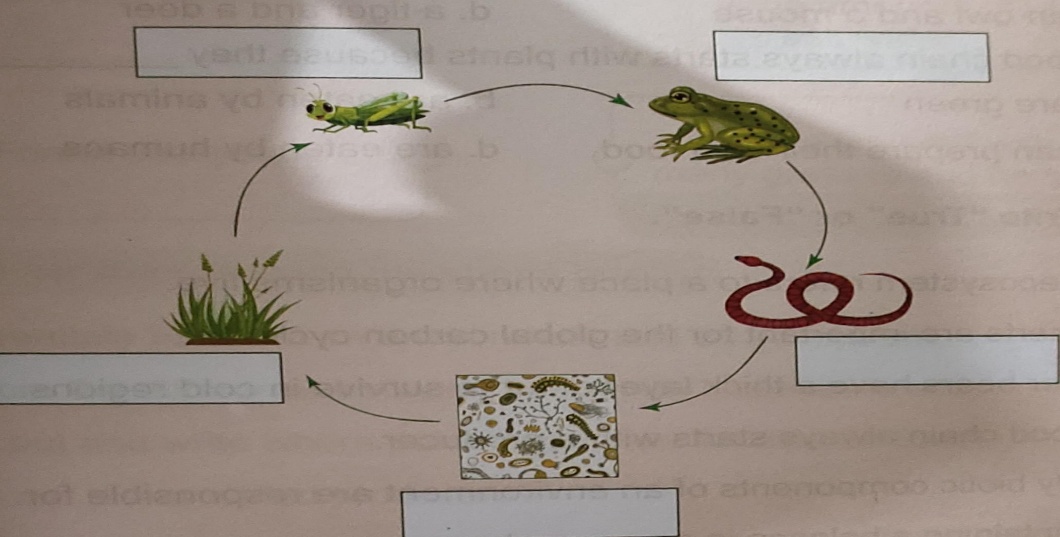 Q: 7 Long questions    Answer the questions.     /15   Q1 Differentiate between flowering  and on flowering plants with examples?   /5___________________________________________________________________________________________________________________________________________________________________________________________________________________________________________________________________________________________________________________________________________________________________________________________________________________________Q2 What is buoyancy ? which objects floats on water?    /5_________________________________________________________________________________________________________________________________________________________________________________________________________________________________________________________________________________________________________________________________________________________________________________________________________________________Q3 explain how we can conserve energy.  /5___________________________________________________________________________________________________________________________________________________________________________________________________________________________________________________________________________________________________________________________________________________________________________________________________________________________